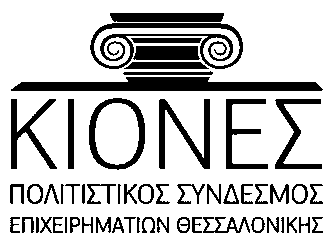 ΑΙΤΗΣΗ ΕΓΓΡΑΦΗΣ ΜΕΛΟΥΣ ΣΥΝΔΕΣΜΟΥ ’’ ΚΙΟΝΕΣ  ’’ΠΡΟΣ ΤΗΝ ΔΙΟΙΚΟΥΣΑ ΕΠΙΤΡΟΠΗΣας υποβάλλω την αίτηση μου ώστε να με εγγράψετε στα Μητρώα σας, ως μέλος του ΠΟΛΙΤΙΣΤΙΚΟΥ ΣΥΝΔΕΣΜΟΥ ΕΠΙΧΕΙΡΗΜΑΤΙΩΝ ΘΕΣΣΑΛΟΝΙΚΗΣ με διακριτικό τίτλο ‘’ΚΙΟΝΕΣ’’.                          Δηλώνω ότι διάβασα το καταστατικό και αποδέχομαι πλήρως τους όρους εγγραφής.ΟΝΟΜ/ΝΥΜΟ ΜΕΛΟΥΣΕΠΑΓΓΕΛΜΑΟΝΟΜΑ ΕΠΙΧΕΙΡΗΣΗΣΘΕΣΗ ΣΤΗΝ ΕΠΙΧΕΙΡΗΣΗΕΙΔΟΣ ΕΠΙΧΕΙΡΗΣΗΣΠΕΡΙΓΡΑΦΗ ΑΝΤΙΚΕΙΜΕΝΟΥ ΩΡΕΣ ΛΕΙΤΟΥΡΓΙΑΣΔΙΕΥΘΥΝΣΗ ΕΠΙΧΕΙΡΗΣΗΣΤΗΛ/ FAX /ΚΙΝΗΤΟEmail / ΙΣΤΟΣΕΛΙΔΑΗ ΕΓΓΡΑΦΗ ΜΕΛΟΥΣ ΠΡΟΥΠΟΘΕΤΕΙ1.Την επιχειρηματική ή επαγγελματική δραστηριότητα ή την επενδυτική δραστηριότητα μέλους.2.Την ενεργή συμμετοχή σε κάθε εκδήλωση και δραστηριότητα του συνδέσμου.  3. Την τήρηση του καταστατικού των μελών και των αποφάσεων του Διοικητικού Συμβουλίου του Συνδέσμου ΚΙΟΝΕΣ.ΥΠΟΓΡΑΦΗ ΥΠΟΨΗΦΙΟΥ ΜΕΛΟΥΣ ΚΙΟΝΑ                                                                               ΗΜΕΡΟΜΗΝΙΑ